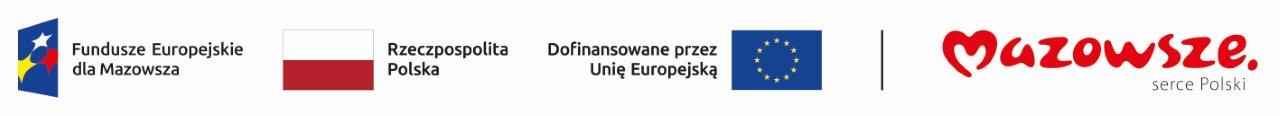 Załącznik nr 3Wykaz osób, które będą uczestniczyć w wykonywaniu zamówienia: 1 osoba ekspert praktyk posiadający minimum 3 -  letnie, udokumentowane doświadczenie w prowadzeniu szkoleń z zakresu równości szans i niedyskryminacji, zasady równości kobiet i mężczyzn, KPP  i KPON tj. prowadzenie osobiście jako trener w ciągu ostatnich 3 lat przed upływem terminu składania ofert, co najmniej 20 szkoleń z zakresu zasady równości szans i niedyskryminacji, zasady równości kobiet i mężczyzn, KPP  i KPON...................................................................................................................................................................................(Nazwa i adres Wykonawcy lub jego pieczęć firmowa, adresowa)Przystępując do postępowania w sprawie udzielenia zamówienia publicznego w trybie bez stosowania P.z.p.  w związku z art. 2 ust. 1 pkt 1 ustawy P.z.p. (Dz. U. z 2023 r., poz. 1605, z późn. zm.) na:Zakup dostępu do platformy e-learningowej do zarządzania szkoleniami oraz dedykowanego szkolenia e-learningowego nt.  „Zasada równości szans i niedyskryminacji, zasada równości kobiet i mężczyzn, Karta praw podstawowych Unii Europejskiej (KPP) i Konwencja o prawach osób niepełnosprawnych (KPON) w Funduszach Europejskich 2021-2027”PRZEDKŁADAMY:Wykaz co najmniej 20 przeprowadzonych w ciągu ostatnich 3 lat przed upływem terminu składania ofert szkoleń, z zakresu zasady równości szans i niedyskryminacji, zasady równości kobiet i mężczyzn, KPP  i KPON:* Wszystkie pola oznaczone (*) muszą zostać wypełnione przez Wykonawcę. Wykonawca zobowiązany jest podać wymaganą informację lub zaznaczyć właściwą opcję: Tak / Nie.Lp.Imię i nazwiskoOsoba posiada co najmniej 3 letnie doświadczenie w prowadzeniu szkoleń z zakresu równości szans i niedyskryminacji, zasady równości kobiet i mężczyzn, KPP  i KPONWykaz osobiście przeprowadzonych szkoleń z zakresu równości szans i niedyskryminacji, zasady równości kobiet i mężczyzn, KPP  i KPON (temat szkolenia/termin szkolenia)12451*TAK / NIE *1.*